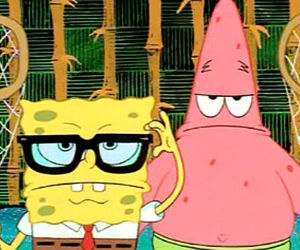 ΜΑΘΗΜΑΤΙΚΑ
Κάνω τις παρακάτω προσθέσεις και αφαιρέσεις:!8 + 8 = 		7 + 7 = 		6 + 6 = 		9 + 9 =12 + 4 =		9 + 7 = 		15 + 6 =		17 + 8 =10 – 4 = 		8 – 4 = 		7 – 2 = 		9 – 6 = 	15 – 3 = 		19 – 8 = 		14 – 7 = 		12 – 5 =   70  			  98 	 	        76  		      38  - 62                     - 54                  - 33                   -  19  					   25  			  63 	 		 74  			98  -   8                     - 22                   -  35                   -  38  					 
37     
+ 59     
 
  
38     
+ 27     
 
  
64     
+ 28     
 
  
49     
+ 42     
 
 